RESEARCH PROPOSALSubmitted toTennessee Department of TransportationPrincipal Investigator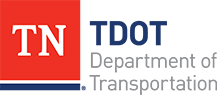 PROBLEM STATEMENTOBJECTIVES OF THE RESEARCHRELATED LITERATURE AND STUDIESSCOPE OF WORKRESEARCH METHODOLOGYEXPECTED BENEFITS AND IMPLEMENTATIONRESEARCH DELIVERABLESThe proposed time line of milestones is presented in Table 1.Table 1: Proposed Timing of MilestonesQUALIFICATION OF RESEARCH TEAM/FACILITY AND EQUIPMENTBUDGET AND TIME SCHEDULEThe proposed period for this research project will be  after receiving the fully executed contract. The time period will include the final review and approval of the final report.MilestonesMilestonesDateBudget (Cumulative)Anticipated Completion Date %